Classificação patrimonial de imóvel de interesse municipalREQUERENTENOME       	residente/com sede em       	código postal      	 —      localidaDe        	cartão de cidadão CC/BI       	 Validade        	  contribuinte NIF/NIPC       	telefone       	  TELEMÓVEL       	 fax       	e-mail       	freguesia       	certidão comercial permanente (código)       	Na qualidade de: Proprietário	 Arrendatário	 Comodatário	  superficiário  Usufrutuário  	 OUTRO       	REpresentanteNOME       	residente/com sede em       	código postal      	 —      localidaDe       	cartão de cidadão CC/BI       	 Validade       	  contribuinte NIF/NIPC       	telefone       	  TELEMÓVEL       	 fax       	e-mail       	procuração Online (Código)       	certidão comercial permanente (código)       	Na qualidade de: Representante legal	 Gestor de negócios	 Mandatário	  OUTRO       	PEDIDOVEM REQUERER O início do procedimento administrativo, tendo em vista a classificação patrimonial do imóvel, por ser de interesse municipal, entendendo que se  encontram reunidas as condições e pressupostos legais constantes da Lei n.º 107/2001 de 8 de setembro.identificação do imóvellocalização      	freguesia      	código postal      	 —        localidaDe      	Códigos de acesso: Registo Predial:     	 Outro:      	Informação complementar:  Existe processo N.º do processo      	   Ano      	 Titular do processo      	 Não existe processoMEIOS DE NOTIFICAÇÃOAUTORIZO O ENVIO DE EVENTUAIS NOTIFICAÇÕES DECORRENTES DESTA COMUNICAÇÃO PARA O SEGUINTE ENDEREÇO ELETRÓNICO:e-mail      	OBSERVAÇÕESaviso de privacidade1. Os dados pessoais recolhidos neste pedido são necessários, única e exclusivamente, para dar cumprimento ao disposto no artigo 102.º do Código do Procedimento Administrativo (CPA), no artigo 17.º do Decreto-Lei n.º 135/99, de 22 de abril e/ou ao previsto na legislação específica aplicável ao pedido formulado.2. O tratamento dos dados referidos no ponto 1 por parte do Município de Coimbra respeitará a legislação em vigor em matéria de proteção de dados pessoais e será realizado com base nas seguintes condições:Responsável pelo tratamento - Câmara Municipal de Coimbra - Praça 8 de Maio 3000-300 Coimbra;Responsável pela proteção de dados – Encarregado da proteção de dados do Município de Coimbra (DPO) - Câmara Municipal de Coimbra, Praça 8 de Maio 3000-300 Coimbra dpo@cm-coimbra.pt Finalidade do tratamento - Cumprimento de uma obrigação jurídica (CPA, Decreto-Lei n.º 135/99, de 22 de abril, e/ou de legislação específica aplicável ao pedido formulado) ou necessário ao exercício de funções de interesse público;Destinatário(s) dos dados - Serviço municipal com competência para analisar ou intervir no pedido, de acordo com a orgânica municipal em vigor;Conservação dos dados pessoais - Prazo definido na legislação aplicável ao pedido.Direitos dos titulares dos dados pessoais - Ao requerente (titular dos dados pessoais) é garantido o direito de acesso, de retificação, de apagamento, de portabilidade, de ser informado em caso de violação da segurança dos dados e de limitação e oposição ao tratamento dos dados pessoais recolhidos. O titular tem ainda direito a apresentar reclamação à autoridade de controlo nacional (Comissão Nacional de Proteção de Dados).3. Para mais informações sobre a Política de Privacidade do Município consulte o website da Câmara Municipal de Coimbra (www.cm-coimbra.pt) em https://www.cm-coimbra.pt/areas/transparencia/politica-de-privacidade ou envie um e-mail para dpo@cm-coimbra.pt.4. Os documentos apresentados no âmbito do presente pedido são documentos administrativos, pelo que o acesso aos mesmos se fará em respeito pelo regime de acesso à informação administrativa e ambiental e reutilização dos documentos administrativos (Lei n.º 26/2016, de 22 de agosto).PEDE DEFERIMENTOO requerente/representante (Assinatura)       	 DATA      	LEGISLAÇÃO APLICÁVELCódigo do Procedimento Administrativo (CPA), aprovado pelo Decreto-Lei n.º 4/2015, de 7 de janeiroLei n.º 107/2001 de 8 de setembro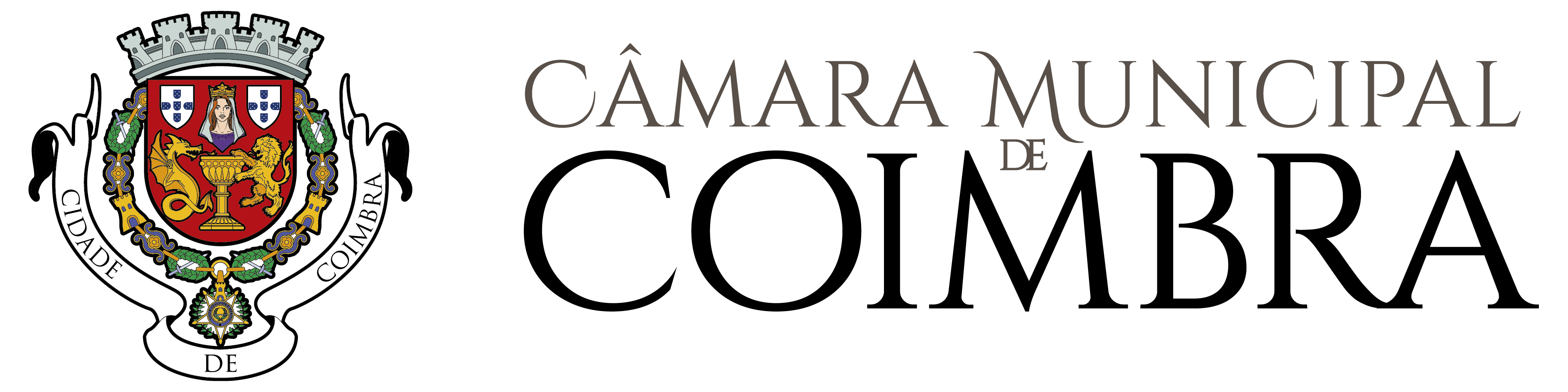 Ficha de inventariaçãoClassificação patrimonial de imóvel de interesse municipalidentificação do imóveldesignação       	(O imóvel deve ser apresentado com a sua designação própria e, caso possua mais do que uma, devem estas ser indicadas como informação complementar)Localização       	 número de polícia       	freguesia       	 código postal       	 —      	(A localização deve ser rigorosa sob o ponto de vista administrativo. É aconselhável, quando for caso disso, mencionar a antiga toponímia. Em caso de indefinições, deve ser mencionado todo o tipo de dados que contribua para o rigor da localização, como vias de comunicação que lhe dão acesso que se encontrem mais perto)caracterizaçãofunção:original:	 Habitação	 Comércio	 Indústria	 Outra       	atual:	 Habitação	 Comércio	 Indústria	 Outra       	(Poderá indicar as sucessivas funções porque passou o edifício ao longo do tempo. Deverá ser referida a função social do imóvel, com a descrição da ocupação ao nível dos diferentes pisos, caso a utilização seja diferente, o enquadramento e contexto, a descrição geral e de pormenores significativos, bem como o estado de conservação)enquadramento      	(Descrição da envolvente urbana ou natural do imóvel, ou seja, o seu contexto fisico e as características ambientais)Descrição Geral e pormenores importantes       	(Resumo das características mais marcantes do imóvel, referindo os seus elementos “inseparáveis”, nomeadamente cantarias, elementos decorativos esculpidos ou insculpidos, pinturas murais, etc. Deverão ser anotadas todas as inscrições, datas, nomes, marcas/siglas e todas as particularidades dignas de interesse) Infraestruturas existentes: Rede elétrica	 Água canalizada	 Rede de esgotos Rede de gás	 Instalações eletricomecânicas(É recomendável a definição sobre a existência, ou não, de infraestruturas como rede elétrica, água canalizada, rede de gás, etc.)Estado de Conservação:	Muito Bom	Bom	Regular	MauParedes Interiores				Paredes exteriores				pavimentos cobertura				elementos decorativos				canalizações				esgotos				infraestruturas elétricas				infraestruturas elecromecânicas				Outros:Concomitâncias perigosas:  	Sim	 Não	Desabitado(Especificar as partes que faltem ou se encontrem a necessitar de intervenção urgente)Situação da propriedade do imóvelEstado	Municipal	ColetividadeParticular	igreja	outra      	Proprietário       	endereço      	código postal      	 —        localidaDe      	Contactos:telefone      	  TELEMÓVEL      	 e-mail      	OBSERVAÇÕES(Campo livre onde se pode efetuar anotações, por exemplo, transferências, demolições,   Restrições à divulgação pública do conteúdo da ficha no que se refere aos interior do imóvel. Todas as informações julgadas pertinentes para a avaliação do pedido)proteção existenteservidões administrativas       	ZE P      	PRIORIDADE DE PROTEÇÃO       	(Proteção existente decorrente de servidões administrativas instituídas no âmbito do património cultural ou natural, coincidentes, contíguas ou secantes. Identificação do local onde se regista a proteção legal,ex: I.I.P, Decreto n.º 28/82 de 29/2. ZEP- Campo onde será referida a existencia ou não de zona de proteção, com a identificação do respetivo diploma legal. Prioridade de proteção legal- Campo destinado à sugestão da importância que o imóvel tem no contexto da sua área de análise, tendo como base os critérios de classificação)caracterização arquitetónica e patrimonial / síntese históricaépoca da construção      	AUTOR E/OU CONSTRUTOR DO IMÓVEL      	Características arquitetónicas e patrimoniais      	Tipologia:      	(Ex: Arquitetura civil: habitação, palácio, etc.Arquitetura religiosa: capela, ermida, igreja, etc. Arquitetura militar: castelo, forte, muralhas, etc. Arquitetura industrial: fábrica, oficina, etc. Arquitetura rural: moinho, lagar, etc.Soluções mistas:  casa com capela, torre de habitação e defesa, etc.)Arqueologia:      	(Caracterização do achado)Inventário de elementos decorativos:      	(Ex: Apresentar um inventário dos elementos decorativos e inseparáveis do imóvel: Azulejos, frescos, ferragens, cantarias ou outros) Reconstruções/restauros      	Outros dados relevantes      	(Contemplar dados histórico-artísticos que possibilitem um entendimento de todos os elementos do imóvel)bibliografiareferências CartográficasX	Y	Z(Coordenadas cartesianas)elementos complementares  (a preencher caso o requerente não seja o proprietário do prédio)proponente       	endereço      	código postal      	 —        localidaDe      	telefone      	  TELEMÓVEL      	 E-mail      	Classificação patrimonial de imóvel de interesse municipal Número de exemplares:1 + 1 digital.	N.A. Não AplicávelO trabalhador/ Assinatura       	  DATA      	  N.º Mecanográfico       	A preencher pelos 
serviços administrativosRegisto SGD nºDataExmº. SenhorPresidente da Câmara Municipal de CoimbraExmº. SenhorPresidente da Câmara Municipal de CoimbraProcesso nºExmº. SenhorPresidente da Câmara Municipal de CoimbraExmº. SenhorPresidente da Câmara Municipal de CoimbraGuia n.ºExmº. SenhorPresidente da Câmara Municipal de CoimbraElementos instrutórios obrigatóriosSIMNÃON.A.Requerimento.Memória descritiva e justificativa do bem, no que concerne ao seu interesse como valor cultural a proteger.Levantamento fotográfico, onde se torne percetívelo meio envolvente do bem assim como a integração urbanística, o interior e exterior desse bem, com destaque dos  elementos histórico-culturais, estético-social e técnico-científico relevantes desse bem. Fotografias  que associem o bem a factos relevantes da história do município.. Plantas: de implantação, à escala 1:25000, e de localização, à escala 1:2000, em que a sua demarcação seja assinalada de forma a ser delimitada uma área envolvente nunca inferior a 100 metros (zona Especial de Proteção). Levantamento arquitetónico, com plantas, cortes e alçados e/ou outros elementos gráficos que ajudem a caracterizar o bem.Dados cadastrais ou código de acesso à certidão do registo predial.Ficha de inventariação, que se encontra incluída no requerimento.